Проверка формул в Excel, или что означает зеленый треугольникШироко известна функция проверки правописания в Word или Outlook. Гораздо реже пользователи применяют проверку формул в Excel. На эту мысль меня натолкнул комментарий к моей заметке «Excel. Преобразование как бы чисел». В заметке я предлагал несколько относительно несложных методов преобразования «как бы чисел» в настоящие числа. Но автор комментария – Саша – заметил, что существуют стандартные методы проверки в Excel, которые еще проще…Итак, если у вас есть данные, которые похожи на числа, но числами не являются (воспринимаются Excel’ем как текст), и при этом в левом верхнем углу ячейки появляется зеленый треугольник (рис. 1), выделите область, содержащую такие данные. В нашем примере это А2:А24. Появится желтый ромбик с восклицательным знаком. Щелкните на стрелке вниз, а затем на «Преобразовать в число».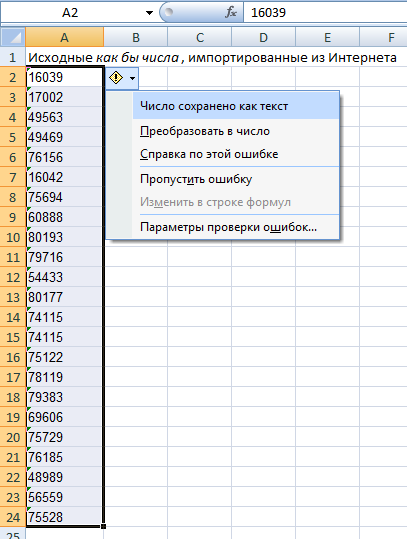 Рис. 1. Преобразовать в число с помощью проверкиПроверка в Excel позволяет выявить довольно много ошибок или неточностей. Чтобы использовать этот инструмент по полной надо, во-первых, настроить ее, а, во-вторых, постоянно запускать.Настройка проверки ошибок. Откройте параметры Excel. Перейдите на вкладку «Формулы». Нас будет интересовать  две области: «Контроль ошибок» и «Правила контроля ошибок» (рис. 2).Область «Контроль ошибок»:Если фоновый поиск ошибок включен (значение по молчанию), то зеленый треугольник будет появляться в ячейке сразу же после ввода в нее подозрительных данных.Вы можете изменить цвет треугольника сообщающего о наличии ошибки.Наконец, вы можете сбросить пропущенные ошибки, если вы хотите проверить их повторно. Поясним. Если ранее во время проверки, вы нажали кнопку Пропустить ошибку, помеченная ошибка при последующих проверках будет пропускаться, а зеленый треугольник не будет отображаться. Поэтому вы можете сбросить ранее пропущенные ошибки, чтобы заняться ими еще раз.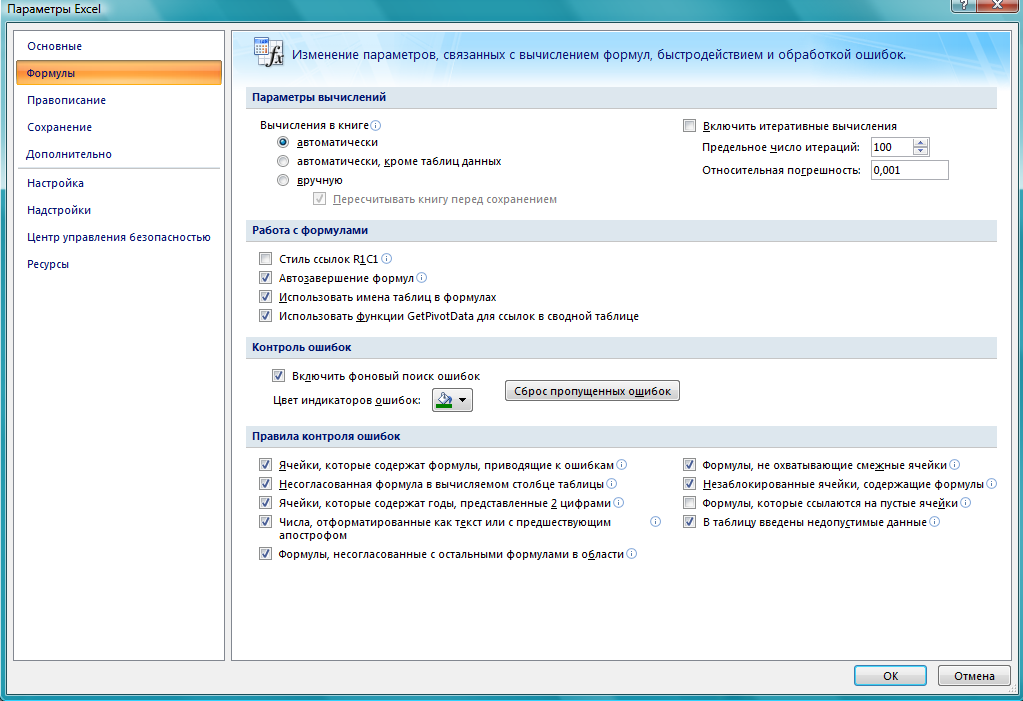 Рис. 2. Окно Параметры Excel. Правила контроля ошибокЯ рекомендую подробно ознакомиться с правилами контроля ошибок на сайте Microsoft.Обрабатывать ошибки вы можете в двух режимах:Сразу же, как только появился зеленый треугольникПериодически, например, после выполнения какого-то логического блока на листе ExcelВ первом случае, как только появился зеленый треугольник, щелкните стрелку на ромбике с восклицательным знаком. В открывшемся контекстном меню (рис. 1) строки зависят от типа ошибки. Обратите внимание, что в первой строке всегда указывается тип ошибки.Во втором случае пройдите по меню Формулы – Зависимости формул – Проверка наличия ошибок (рис. 3). Если на листе есть ошибки, откроется диалоговое окно Контроль ошибок (рис. 4).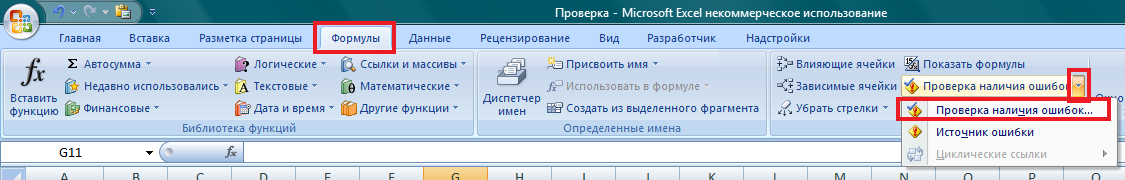 Рис. 3. Проверка наличия ошибок.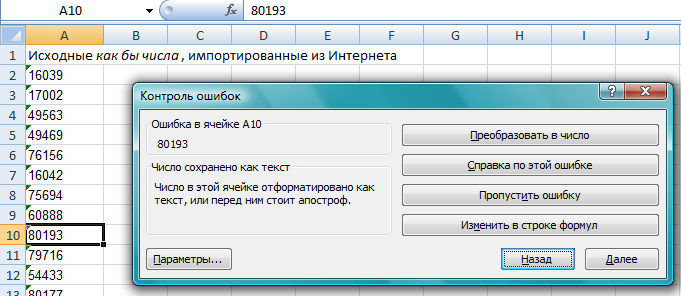 Рис. 4. Окно Контроль ошибок.